Cell Line: ULK1 KO MEF (SV40)Catalogue Number: 14050807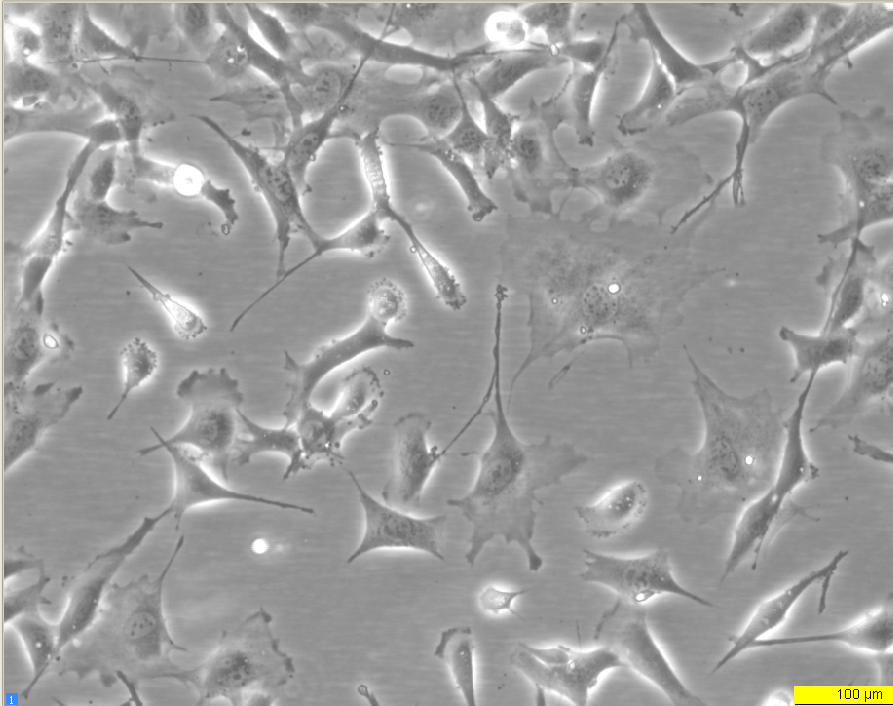 Early log phase 24 hours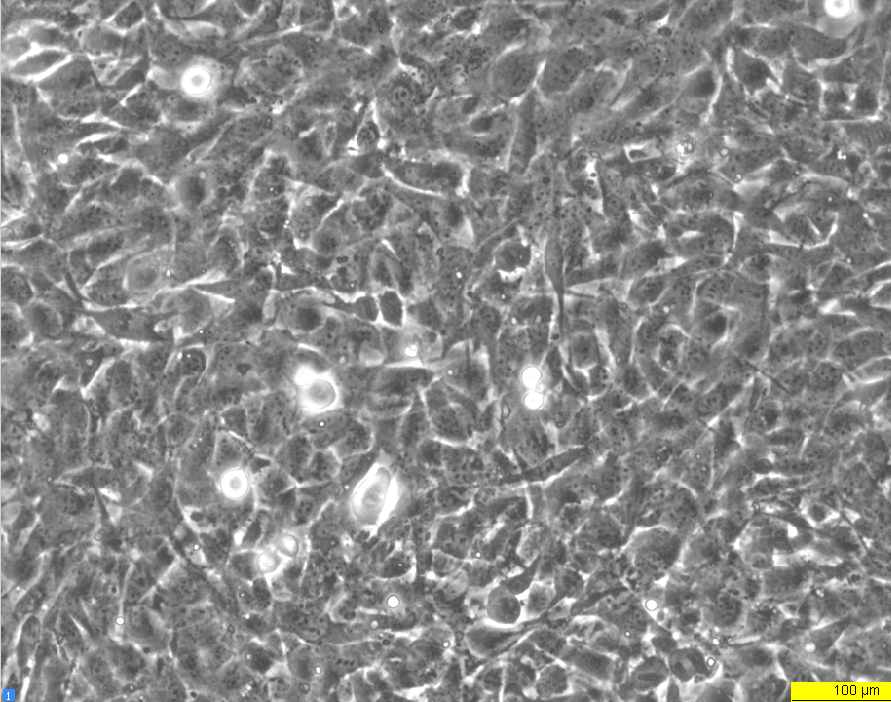                                                           Late log phase 72 hours